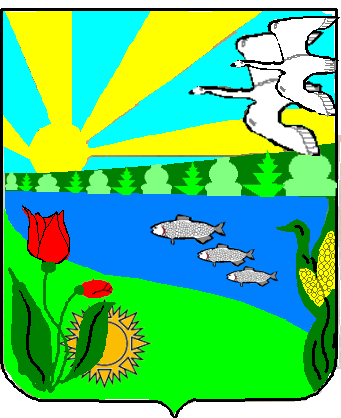 Волгоградская областьПесковатское сельское поселение Городищенского муниципального районаВолгоградская обл., Городищенский р-он, х.Песковатка, ул. Центральная,11П О С Т А Н О В Л Е Н И Еот 01.03.2021 года                                                                                              №  10О внесении изменений в постановление № 69 от 28.08.2020 года"О внесении изменений в постановление № 28 от 12.05.2016 года "Овозложении полномочий по определению поставщиков(подрядчиков, исполнителей) для муниципальных заказчиковПесковатского  сельского поселения Городищенскогомуниципального района Волгоградской области"В соответствии со статьей 24 Федерального закона от 05.04.2013 № 44-ФЗ "О контрактной системе в сфере закупок товаров, работ, услуг для обеспечения государственных и муниципальных нужд" п о с т а н о в л я ю:1. Внести в постановление администрации Песковатского  сельского поселения Городищенского муниципального района Волгоградской области от 28.08.2020 года № 69 О внесении изменений в постановление № 28 от 12.05.2016 года "О возложении полномочий по определению поставщиков(подрядчиков, исполнителей) для муниципальных заказчиков Песковатского  сельского поселения Городищенского муниципального района Волгоградской области "изменение, изложив пункт 3 в новой редакции:"3. Настоящее постановление вступает в силу с 1 апреля 2021 года и подлежит официальному обнародованию.". 2. Настоящее постановление вступает в силу смомента его подписания.Глава Песковатского сельского поселения     			А.А.Торшин	